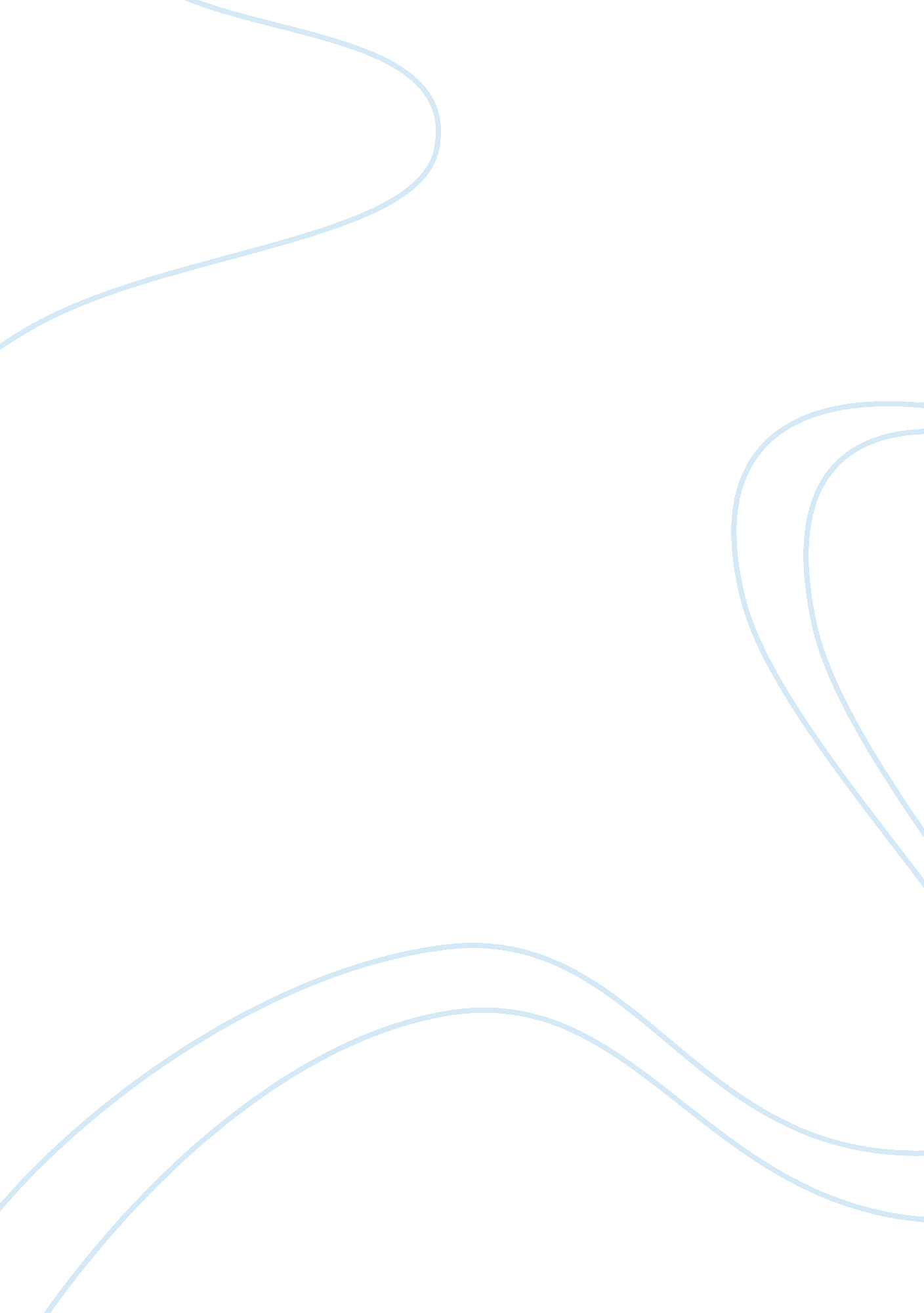 A sociological movie reviewEnvironment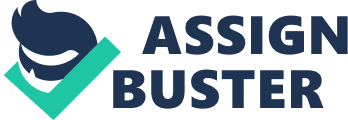 Name: Instructor: Course: Date: Movie review: Tapped Tapped is a documentary that focuses on the negative effects of bottled water. It uses Coca Cola, Pepsi and Nestle to educate the people on dangers of bottled water to the environment. Many people blindly buy this water because they consider it convenient and safe. These thoughts have been brought by the advertisements about water. They make people think that the water is specially treated and even nutritious for consumption. Tapped shows contrary of all that information. It makes people understand that bottled water does not add any value to health. In fact, it is an agent of death. Tapped is an inspiring movie to the people. After many people have watched, they resolve in better environmental practices. This documentary makes people understand that they need to play a role in ensuring their health and safety. This is by avoiding bottled water (Soechtig & Lindsey, 2010). Stephanie Soechtig uses this documentary to make people think critically about water. She argues that water is an essential need that should not be sold like a commodity. Those bottled water industries actually exploit consumers because they bottle tap water. There is nothing actually special with this water. No one has ever brought up this sensitive topic that is very important to the people. People may argue that they create employment and participate widely in driving the economy. This could be true but the negative effects are severe and incomparable to the benefits. Any commodity that is a death agent should actually be banned and eliminated from the society. Bottled water is a degradation of the environment. It is also a health hazard to the people and even fatal. According to the film, the plastic bottles are agents of cancer. The plastic bottles contain dangerous chemicals like biphenyl-A and others. BPA can block male sex hormones if it consumed in large quantities. Men stand a high chance of having reproductive problems in the long run. Therefore frequent use of them results to cancer diseases, which are the largest killer diseases in America. This could be the reason for the enormous cases of cancer. Most of them do not show the root cause. They are likely to be caused by such chemicals and other harmful materials (Metz & Hine, 58). The money made from selling bottled water is not genuine. This is because it sourced right from the taps, bottled and sold at a profit. This is exploiting the people because the companies would not disclose this to the public. In their advertisements, they convince people how the water is pure and rich. It makes people think there is something special about it whereas there is nothing. It was discovered that only twenty percent of the bottles are recycled. The other eighty percent are disposed. The most disturbing thing about this is how they are dumped. They are dumped either in landfills or oceans (Friis, 89). The bottles dumped at the water and seas create a huge pollution to the environment. A good example of the pollution they cause can be found at the boom of Ballona Creek. Plastics are inorganic therefore; they do not decompose. Instead, they release dangerous chemicals, which kill the sea life. There should be concern about such actions from these water companies. They should have corporate social responsibility where they concentrate on preserving the environment. It is a wonder why the authorities have never addressed these issues. These bottling water companies have advantage over the local people who should have all the right to the water sources near them. For example, in 2010, there was a drought in Atlanta and Coca Cola was given priority over local people. The problems brought by bottling water companies should be attended to immediately. The documentary gives several solutions to these problems. The public has a big role in enforcing these reforms in the community. The people must be aware of about everything they consume. This mostly applies to consumables contained in plastics. According to Soechtig and Lindsey, they advise people to stay away from biphenyl-A chemical. It could be difficult because it is contained in many food-packaging materials. However, ensure that its consumption is minimized as much as possible. This could be by avoiding canned foods and hard plastics with BPA. The people in authority have proved that they are unable to help with the situation. Therefore, the people must create awareness about the dangers of bottled water and the plastics. Better ways of disposing plastics should be used. Polluting the water and soil, will only get back to the people and kill them (Simon, 112). Works cited Friis, Robert, H. Esentials of environmental health. London, UK: Jones & Bartlet publishers. 2011. Print. Metz, Magaret & Hine, Victoria. Environmental degradation. Australia and New Zealand: Watts Publishers. 2007. Print. Simon, Paul. Tapped Out: The Coming World Crisis in Water and What We Can Do About It. New York: Welcome Rain, 1998. Print. Soechtig, Stephanie & Lindsey, Jason. Netflix. Tapped. 2010. Web. 10 April, 2012. 